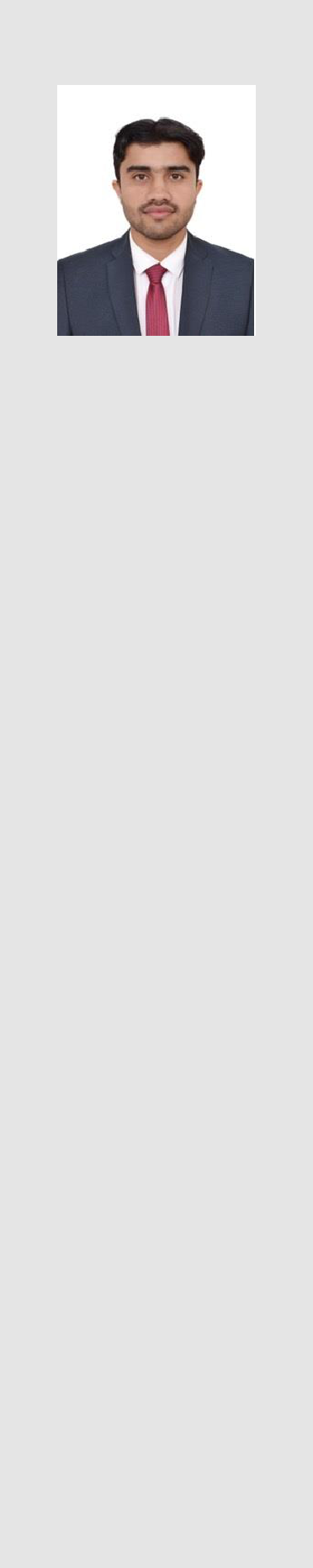 Electrical EngineerName:SafderDriving LicenseLight Motor VehiclePersonal ProfileDate of Birth:05 Sep 1995Sex:MaleNationality:PakistaniMarital Status:SingleReligion:ISLAMLanguages known English, Urdu, HindiPage 1 of 2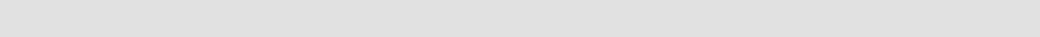 CURRICULUM VITAE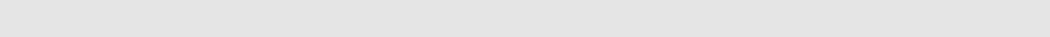 Career ObjectiveTo seek a challenging position in a dynamic environment and desire to progress further in the same field and like to grow with the organization and prove to be as asset for its effective functioning and be a team player for the achievement of geodesic goals and its success.Job ExperienceCompany: Shadiwal Hydro Electric Power House PakistanPosition:  Trainee EngineerDuration:  Two months in 2015Company: Power House at Service Industries Limited PakistanPosition:  Trainee EngineerDuration:  Two months in 2016Position:   Electrical Site EngineerDuration:  From October 2017 to Jan 2020Experience Details:Duties:Site execution as per drawings and specifications.Monitoring of drawings, materials and work conformance with provisions as per DEWA specifications and Civil Defense Regulations.Checking the activities on site and providing the necessary reminders to the Construction Manager for any immediate action.Ensuring that all builders works drawings are comprehensive and discussing with the various Engineers for the best implementation and installation of services in coordination with other parties.Load Calculation and Estimation of materials.Supervision of LV Room, Electrical Room, Bus Bar Installation and Telecom Rooms.Supervision of Conduiting, Cable Tray, Trunking, Lighting, Power, Emergency Lighting, Fire Alarm, CCTV, BMS System and Telecom as per drawings and specifications.Managing and supervising subcontractors i-e ELV, Wire Pulling etc. work.Coordination with Civil, Mechanical and Architectural Engineers related to Electrical Installations.Quality Control at Site as per Consultant and DEWA Requirements.Preparing and Sending of IR and MIR to Consultant for Inspections.Computer Skills: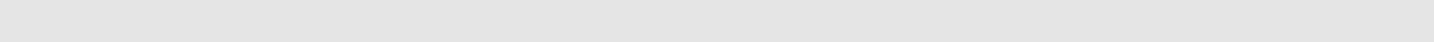 EDUCATIONAL QUALIFICATION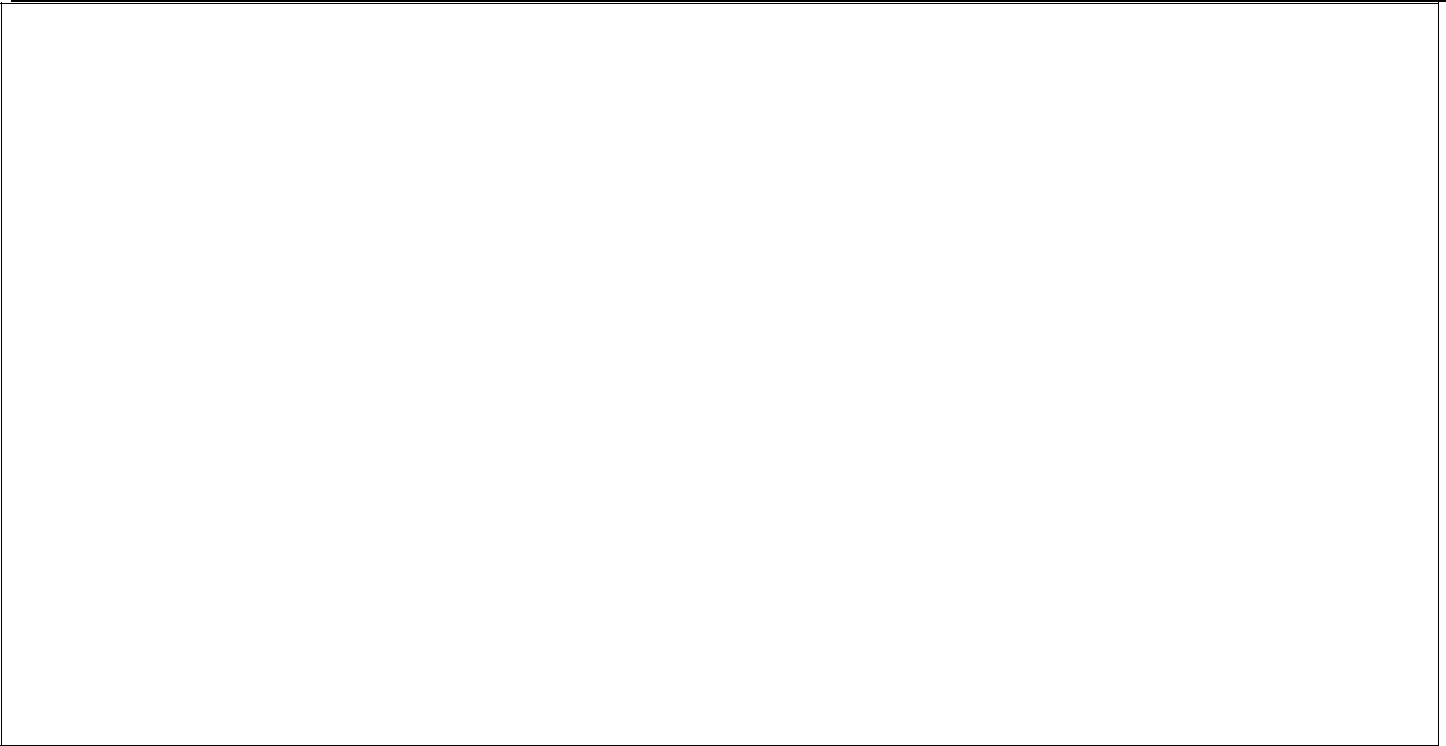 Metric:-	Govt. Public High School No.2 Gujrat.(Gujranwala Board - Pakistan)Obtained Marks/Total Marks:	836/1050Intermediate:-	Punjab College Gujrat(Gujranwala Board – Pakistan)Obtained Marks/Total Marks:	864/1100Master:-	University of Engineering and Technology LahoreObtained CGPA/Total CGPA:-	3.598/4.0Course:-	Electrical Design26th April 2019 to 14th June 2019Arabian Info-Tech Training Institute LLCDeclaration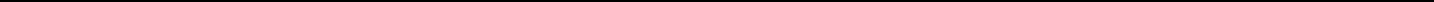 I hereby declare that the above information and particulars are true and correct to the best of my knowledge and belief. I assure that I will discharge my duties to the entire satisfaction of my superiors. I would be grateful if I had given a chance to work in your esteemed organization.SafderElectrical EngineerPage 2 of 2Skills:Monitoring and ControlExcellent communication skills  Execution as per specification  Execution as per specificationTeam workLoad CalculationHandling work pressureEstimation of MaterialsTime managementETAPPLCMicrocontrollerProteusC++MS OfficeMATLABAutoCAD